LOS OBJETIVOS DE DESARROLLO SOSTENIBLE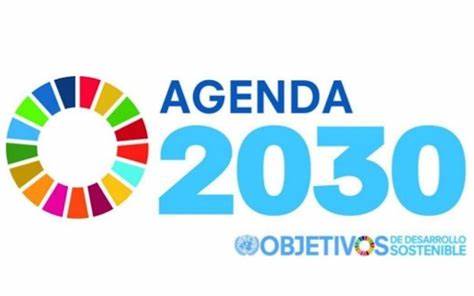 TAREA 1: Los objetivos de desarrollo sostenible 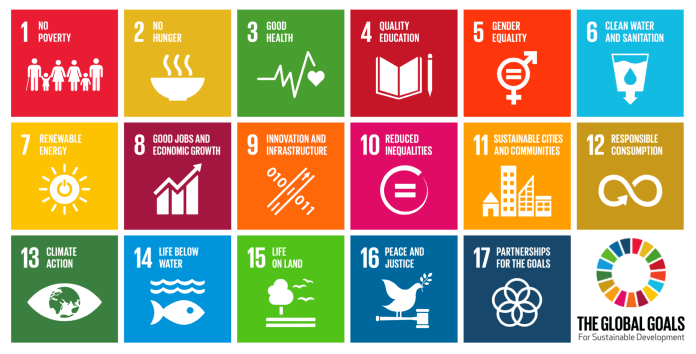 ¿Sabéis cuáles son los 17 objetivos de desarrollo sostenible? Relaciona los términos en inglés con los en español.hambre cero 						igualdad de género alianza para lograr los objetivos 			vida de ecosistemas terrestres industria, innovación e infraestructura 		producción y consumo responsable	acción por el clima 					fin de la pobreza–ciudades y comunidades sostenibles 		energía asequible y no contaminantereducción de las desigualdades 			paz, justicia e instituciones sólidaseducación de calidad 					agua limpia y saneamiento trabajo decente y crecimiento económico 		vida submarinaTAREA 2: Investigando los objetivos de desarrollo sostenible  & presentación en clasePara conseguir más información sobre los ODS abre la página: Pobreza – Desarrollo Sostenible (un.org)Si mueves el ratón sobre el icono correspondiente, obtendrás más información. Elige uno de los objetivos y resume la información dada brevemente para los compañeros de clase.TAREA 3: VER EL VÍDEO  Primero busca el significado de estas palabras:la desigualdad 						involucrarsela alianza						la prosperidadpropiciarAhora familiarízate con las preguntasa) Actualmente A la mitad de la población mundial vive en pobrezaB sigue presente la desigualdad de géneroC los derechos humanos están prácticamente garantizadosb) El acuerdo de los ODSA entrará en vigor* a partir de 2030				*entrar en vigor = in Kraft tretenB se adoptará en 2030C se adoptó en 2015c) ¿En qué orden aparecen estas afirmaciones en el vídeo?__ En el planeta sigue habiendo desigualdades de todo tipo.__ Personas e instituciones deben involucrarse para conseguir estos objetivos.__ El objetivo 17 está relacionado con la alianza.__ Los objetivos del 7 al 11 están relacionados con la prosperidad.__ El acuerdo de los ODS tiene 5 elementos fundamentales: personas, planeta, prosperidad, paz y alianza.__ El objetivo 16 está relacionado con la paz.__ Para crear un mundo mejor, se adopta el acuerdo de los ODS.__ Los objetivos del 12 al 15, además del 6, están relacionados con el planeta.Aquí tienes el enlace para el vídeo: https://www.youtube.com/watch?v=MCKH5xk8X-g&t=37s TAREA 4: DESPUÉS DE VER EL VÍDEO En el vídeo hay una serie de colocaciones o combinaciones léxicas frecuentes de verbo + sustantivo. Relacionadlas y buscad la traducción.abordar					medidas			Maßnahmenadoptar					finasegurar					cuentas	marcar						un derecho			Rechtponer						un problemapropiciar					un acercamiento		Ansatzreconocer					la importanciarendir						un punto de inflexión		Wendepunkt beschreiben